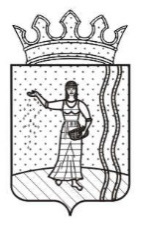 СОВЕТ ДЕПУТАТОВ ЗАВОДО-ТЮШЕВСКОГО СЕЛЬСКОГО ПОСЕЛЕНИЯОКТЯБРЬСКОГО МУНИЦИПАЛЬНОГО РАЙОНА ПЕРМСКОГО КРАЯ РЕШЕНИЕ               29.03.2019	                    № 58 О внесении изменений  в решение Совета депутатов Заводо-Тюшевскогосельского поселения Октябрьского муниципального района Пермского края от 21 декабря 2018 г. № 30 «О бюджете Заводо-Тюшевского сельского поселения на 2019 год и на плановый период 2020 и 2021 годов»	На основании Федерального закона от 06 октября 2003 г. № 131-ФЗ «Об общих принципах организации местного самоуправления в Российской Федерации», статьи 160.1 Бюджетного кодекса Российской Федерации, приказа Министерства финансов Российской Федерации от 8 июня 2018 г. N 132н «О порядке формирования и применения кодов бюджетной классификации Российской Федерации, их структуре и принципах  назначения», Закона Пермского края от 25 марта 2019 г.  № 372-ПК «Об образовании нового муниципального образования «Октябрьский городской округ»		1. Внести в приложение 15 «Главные администраторы доходов бюджета Заводо-Тюшевского сельского поселения» к решению Совета депутатов Заводо-Тюшевского сельского поселения Октябрьского муниципального района Пермского края от 21 декабря 2018 г. № 30 «О бюджете Заводо-Тюшевского сельского поселения на 2019 год и на плановый период 2020 и 2021 годов» изменения, изложив его в редакции, согласно приложению к настоящему решению. 	2. Настоящее решение вступает в силу со дня его обнародования, но не ранее вступления в силу Закона Пермского края от 25 марта 2019 г. № 372-ПК «Об образовании нового муниципального образования «Октябрьский городской округ» и подлежит размещению на официальном сайте Заводо-Тюшевского сельского поселения.Председатель Совета депутатовЗаводо-Тюшевского сельского поселения                                        Г.А. НасретдиновГлава сельского поселения – глава администрации Заводо-Тюшевского сельского поселения                                                                                  А.В. Горшков                                                                                                                               Приложение                                                                                                                                к решению Совета депутатов                                                                                                                               Заводо-Тюшевского сельского поселения                                                                                                                               Октябрьского муниципального района                                                                                                                               Пермского края                                                                                                                               от 29.03.2019 № 58Главные администраторы доходов бюджета Заводо – Тюшевского сельского поселения Код главного админист-ратораКод классификации доходовНаименование главного администратора доходов530Администрация Октябрьского муниципальногорайона Пермского краяИНН 5943030467 КПП 5951010011 08 04020 01 1000 110Государственная пошлина за совершение нотариальных действий должностными лицами органов местного самоуправления, уполномоченными в соответствии с законодательными актами Российской Федерации на совершение нотариальных действий1 08 04020 01 4000 110Государственная пошлина за совершение нотариальных действий должностными лицами органов местного самоуправления, уполномоченными в соответствии с законодательными актами Российской Федерации на совершение нотариальных действий1 11 05025 10 0000 120Доходы, получаемые в виде арендной платы, а также средства от продажи права на заключение договоров аренды за земли, находящиеся в собственности сельских поселений (за исключением земельных участков муниципальных бюджетных и автономных учреждений)1 11 05075 10 0000 120Доходы от сдачи в аренду имущества, составляющего казну сельских поселений (за исключением земельных участков)1 13 02065 10 0000 130Доходы, поступающие в порядке возмещения                       расходов, понесенных в связи с эксплуатацией                               имущества сельских поселений1 13 02995 10 0000 130Прочие доходы от компенсации затрат бюджетов сельских поселений1 16 23051 10 0000 140Доходы от возмещения ущерба при возникновении страховых случаев по обязательному страхованию гражданской ответственности, когда выгодоприобретателями выступают получатели средств бюджетов сельских поселений1 16 90050 10 0000 140Прочие поступления от денежных взысканий (штрафов) и иных сумм в возмещение ущерба, зачисляемые в бюджеты сельских поселений1 17 01050 10 0000 180Невыясненные поступления, зачисляемые в бюджеты сельских поселений1 17 05050 10 0000 180Прочие неналоговые доходы бюджетов сельских поселений1 17 14030 10 0000 150Средства самообложения граждан, зачисляемые в бюджеты сельских поселений2 02 15001 10 0000 150Дотации бюджетам сельских поселений на выравнивание бюджетной обеспеченности2 02 20216 10 0000 150Субсидии бюджетам сельских поселений на осуществление дорожной деятельности в отношении автомобильных дорог общего пользования, а также капитального ремонта и ремонта дворовых территорий многоквартирных домов, проездов к дворовым территориям многоквартирных домов населенных пунктов2 02 25555 10 0000 150Субсидии бюджетам сельских поселений на реализацию программ формирования современной городской среды2 02 29999 10 0000 150Прочие субсидии бюджетам сельских поселений 2 02 35118 10 0000 150Субвенции бюджетам сельских поселений на осуществление первичного воинского учета на территориях, где отсутствуют военные комиссариаты2 02 30024 10 0000 150Субвенции бюджетам сельских поселений на выполнение передаваемых полномочий субъектов Российской Федерации2 02 40014 10 0000 150Межбюджетные трансферты, передаваемые бюджетам сельских поселений из бюджетов муниципальных районов на осуществление части полномочий по решению вопросов местного значения в соответствии с заключенными соглашениями2 02 49999 10 0000 150Прочие межбюджетные трансферты, передаваемые бюджетам сельских поселений2 18 05010 10 0000 150Доходы бюджетов сельских поселений от возврата бюджетными учреждениями остатков субсидий прошлых лет2 18 60010 10 0000 150Доходы бюджетов сельских поселений от возврата остатков субсидий, субвенций и иных межбюджетных трансфертов, имеющих целевое назначение, прошлых лет из бюджетов муниципальных районов 2 19 35118 10 0000 150Возврат остатков субвенций на осуществление первичного воинского учета на территориях, где отсутствуют военные комиссариаты из бюджетов сельских поселений531Финансовое управление администрации Октябрьского муниципального района Пермского краяИНН 5943170295 КПП 5951010011 17 01050 10 0000 180Невыясненные поступления, зачисляемые в бюджеты сельских поселений2 08 05000 10 0000 150Перечисления из бюджетов сельских поселений (в бюджеты поселений) для осуществления возврата (зачета) излишне уплаченных или излишне взысканных сумм налогов, сборов и иных платежей, а также сумм процентов за несвоевременное осуществление такого возврата и процентов, начисленных на излишне взысканные суммы.127Совет депутатов Заводо-Тюшевского сельского поселения Октябрьского муниципального района Пермского краяИНН 5951041455 КПП 5951010011 13 02995 10 0000 130Прочие доходы от компенсации затрат бюджетов сельских поселений1 17 01050 10 0000 180Невыясненные поступления, зачисляемые в бюджеты сельских поселений